Телефоны горячих линий: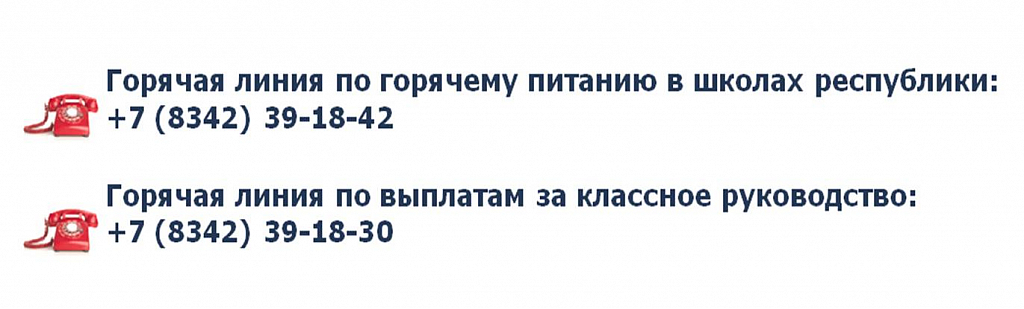 